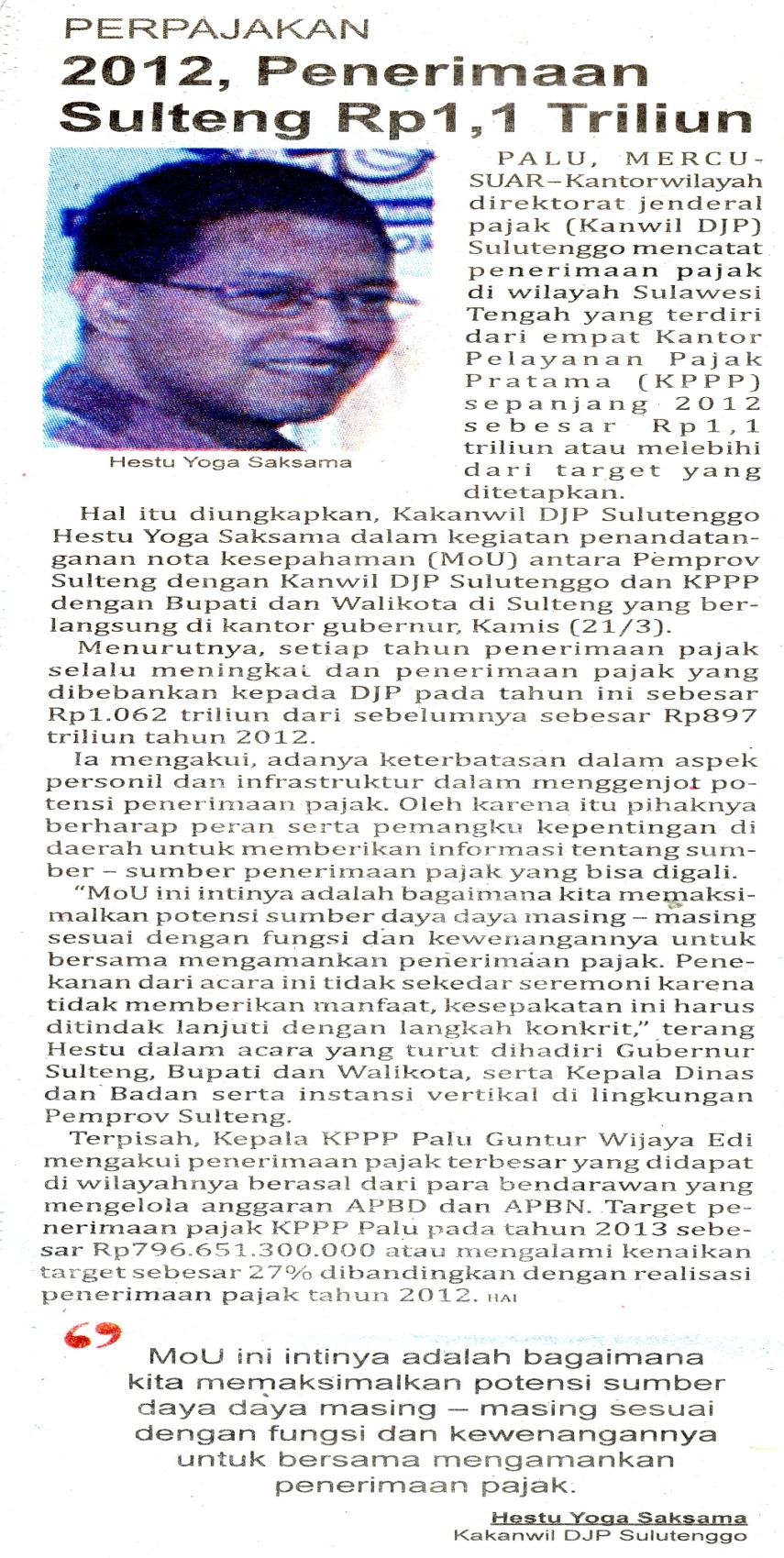 Harian    	:MercusuarKasubaudSulteng IHari, tanggal:Jumat,22 Maret 2013KasubaudSulteng IKeterangan:Halaman 18 Kolom  1; KasubaudSulteng IEntitas:Provinsi Sulawesi TengahKasubaudSulteng I